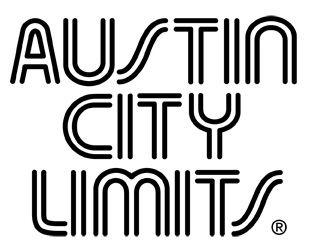 Austin City Limits Spotlights Celebrated Latin Grammy-Winning Jorge DrexlerNew Episode Premieres November 4Watch Live on PBS; Stream Anytime on PBS.org or the PBS AppAustin, TX—November 3, 2023—Austin City Limits (ACL) showcases global music powerhouse Jorge Drexler, who swept the 2022 Latin Grammy Awards with a record seven awards. The international star makes his first appearance on the ACL stage with a sparkling hour of lush soundscapes and irresistible Spanish-language songs from his celebrated Tinta y Tiempo. The new installment premieres November 4 at 7pm CT/8pm ET as part of the series Season 49. ACL airs weekly on PBS stations nationwide (check local listings) and full episodes are made available to stream online at pbs.org/austincitylimits immediately following the initial broadcast. The show's official hashtag is #acltv.The program, produced by Austin PBS and recorded live at ACL’s studio home ACL Live in Austin, Texas, continues its extraordinary run as the longest-running music television show in history, providing viewers a front-row seat to the best in live performance for 49 years as the music institution nears a remarkable half-century milestone. Austin City Limits celebrates 50 years as a live music beacon in 2024: on October 17, 1974, Willie Nelson taped the pilot episode and the trailblazing series premiered in 1975. Stay tuned for news on special concerts, fan events and activations as Austin City Limits salutes an incredible legacy of 50 golden years of American musical history and iconic performances.A giant in the world of Latin music, singer/songwriter Jorge Drexler has recorded fourteen albums over the course of a storied three-decade career and has toured the world over. This widely-acclaimed and much-decorated artist makes his Austin City Limits debut showcasing his 2022 Latin Grammy Award-winning Tinta y Tiempo (Ink and Time), which received top honors of Record of the Year. With the sweeping and cinematic album as the centerpiece, the Uruguayan-born/Spain-based maestro delivers a captivating 12-song set, incorporating a pantheon of global sounds and dazzling, poetic wordplay. The charismatic, white-suited bandleader and his seven-piece group open the hour with the jaunty pop number “El Plan Maestro” (The Master Plan), the lead track of Tinta y Tiempo. The upbeat “Universos Paralelos” (Parallel Universes) soars, with Drexler accompanied by his backup singers. A set highlight is the remarkable “¡Oh, Algoritmo!” as he sings and raps irony-saturated lyrics about the conflict between what we want and what we’re sold by algorithms and AI—sparking a crowd singalong. The ever entertaining Drexler shows off some deft footwork as he performs the seductive “Tocarte” (To Touch You), the album’s breakout single, which took home the Latin Grammy’s Song of the Year.“As much a poet as he is a singer and songwriter, Jorge Drexler is one of the most eloquent voices in Latin music today,” said ACL executive producer Terry Lickona. “Jorge was a particularly avid fan of the great Leonard Cohen, to whom he has often been compared, and he told me how proud he was to perform on the same stage as someone who inspired him so much.” Episode setlist:El Plan Maestro 			The Master PlanCinturón Blanco			White BeltUniversos Paralelos			Parallel Universes¡ Oh, Algoritmo !			Oh, Algorithm!Tinta y Tiempo			Ink and TimeLa Edad Del Cielo			The Age of HeavenGuitarra y Vos				Guitar and YouTocarte				To Touch YouBolivia					BoliviaBailar En La Cueva			Dance in the CaveMovimiento				MotionTodo Se Transforma			Everything TransformsSeason 49 Broadcast Line-up (second half of season to be announced separately)Oct. 7			Rodrigo y Gabriela featuring the Austin Symphony OrchestraOct. 14		Jenny Lewis / MUNAOct. 21		Lil Yachty / Sudan ArchivesOct. 28		Margo Price / Molly Tuttle & Golden HighwayNov. 4			Jorge DrexlerNov. 11		Jason Isbell and the 400 UnitNov. 18		Foo FightersWatch new episodes live, stream online, or download the PBS App. The complete line-up for the full 14-week season, including seven new episodes to air beginning January 2023, will be announced at a later date.  Viewers can visit acltv.com for news regarding live streams, future tapings and episode schedules or by following ACL on Facebook, Twitter, IG and TikTok. Fans can also browse the ACL YouTube channel for exclusive songs, behind-the-scenes videos and full-length artist interviews.For images and episode information, visit Austin City Limits press room at http://acltv.com/press-room/.Austin City LimitsAustin City Limits (ACL) offers viewers unparalleled access to featured acts in an intimate setting that provides a platform for artists to deliver inspired, memorable, full-length performances. Now in its 49th Season, the program is taped live before a concert audience from The Moody Theater in downtown Austin. Austin City Limits is the longest-running music series in television history and remains the only TV series to ever be awarded the National Medal of Arts. Since its inception, the groundbreaking music series has become an institution that's helped secure Austin's reputation as the Live Music Capital of the World. The historic Austin PBS Studio 6A, home to 36 years of ACL concerts, has been designated an official Rock & Roll Hall of Fame Landmark. In 2011, ACL moved to the new venue ACL Live at The Moody Theater in downtown Austin. ACL received a rare institutional Peabody Award for excellence and outstanding achievement in 2012.	 Austin City Limits is produced by Austin PBS and funding is provided in part by Dell Technologies, the Austin Convention Center Department, Cirrus Logic and AXS Ticketing. Additional funding is provided by the Friends of Austin City Limits. Learn more about Austin City Limits, programming and history at acltv.com.Media Contact:Maureen Coakley for ACLmaureen@coakleypress.comt: 917.601.1229 